Plan de travail n°25 – CM1Jeudi 14 mai 2020Corrections* : Corrige ton plan n°24 Calcul mental* : Compétence : multiplier et diviser mentalement des entiers. Dictée bilan : Clique sur le fichier audio publié sur le site d’école. Etude de la langue : le pluriel des noms en _al, _ailTâche n°1 : MémorisationRelis le « Je retiens » p 132.Tâche n°2 : exercices de consolidationExercice 3 p 132Exercice 9 p 133 Grandeurs et Mesures : Découvrir la notion d’aireTâche 1 : Mise en situationVisionne de nouveau la vidéo en cliquant sur le lien ci-dessous.https://www.youtube.com/watch?v=179kE7MYmD4Tâche 2 : Relis le « Je retiens » p 138.Exercice 2 p 138Exercice 6 p 139 Poésie : Recopie sur ton cahier jaune la poésie de Maurice Carême : « Le jour du crime" en cliquant sur le lien publié sur le site de l’école. Géographie : Se déplacer dans une ville en FranceClique sur le fichier « Se déplacer dans un espace rural en France » publié sur le site de l’école.Répondre aux cinq premières questions. Lecture : travail de la fluence (5’) Lecture chronométrée du texte_semaine 4 Littérature : « Le chevalier au bouclier vert »Compétence : lire et comprendre un texte.Tâche 1 : Termine la lecture du dernier chapitre ?Tâche 2 : Réponds par vrai ou faux aux affirmations suivantes : 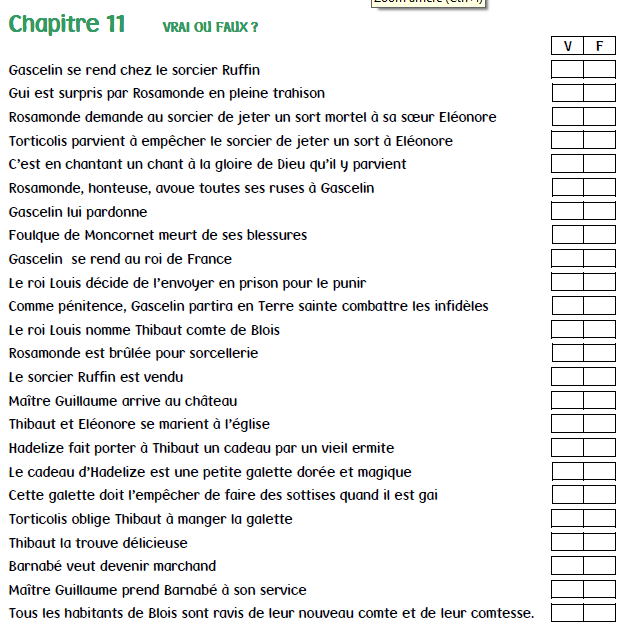 14 x 2032 x 400456 x 10013 x 1147 x 114 5200 ÷ 1045 ÷ 9124 ÷ 4250 ÷ 5945 ÷ 9